NORTHERN FARM(DIEPSLOOT NATURE RESERVE)Bird ChecklistRandburg2125Tel: (011) 789-1122Website: www.northernfarm.co.zaUpdated January 2015296 speciesThis bird list includes all species confirmed as occurring on the farm since 1985. The abundance and seasonality codes give an indication of the likelihood of seeing each species. Please report any additional species to André Marx – details below.Northern Farm (also known as the Diepsloot Nature Reserve) is a government gazetted nature reserve.  The Northern Farm Recreational User Group (NFRUG) is engaged in managing recreational actives on the farm. Included is a strategy for the preservation of the area as a nature reserve as well as plans for the provision of environmental education activities.  For more information about birding-related activities contact André Marx at 083 4117674; e-mail: turaco@telkomsa.netA = Abundance Code1: Common – regularly recorded2: Scarce – occasionally recorded3: Uncommon – seldom recorded 4: Vagrant – local raritya: Summer Migrant – Eurasian or  intra-  African summer visitors (mostly Sep-Apr)b: Winter Migrant – regional or altitudinal visitor (mostly May-Sep)SpeciesAApalis, Bar-throated2Avocet, Pied3Babbler, Arrow-marked2Barbet, Black-collared1Barbet, Crested1Batis, Chinspot3Bee-eater, European2aBee-eater, White-fronted2Bishop, Southern Red1Bishop, Yellow-crowned (Golden)2Bittern, Little2Bokmakierie2Boubou, Southern1Bulbul, Dark-capped (Black-eyed)1Bunting, Cinnamon-breasted (Rock)3Bush-Shrike, Orange-breasted4Buttonquail, Kurrichane2Buzzard, Common (Steppe)1aBuzzard, European Honey2aCanary, Black-throated1Canary, Yellow3Canary, Yellow-fronted (Yellow-eyed)1Chat, Ant-eating3Cisticola, Cloud2Cisticola, Desert2Cisticola, Levaillant's1Cisticola, Rattling3Cisticola, Wing-snapping (Ayres's)2Cisticola, Zitting (Fan-tailed)1Coot, Red-knobbed1Cormorant, Reed1Cormorant, White-breasted1Corncrake3aCoucal, Burchell's1Courser, Temminck’s2Crake, African3aCrake, Baillon’s3Crake, Black1Crane, Blue4Crombec, Long-billed3Crow, Cape (Black)3Crow, Pied1Cuckoo Hawk, African3Cuckoo, African3aCuckoo, Common (European)3aCuckoo, Diederick1aCuckoo, Jacobin2aCuckoo, Levaillant’s (Striped)2aCuckoo, Red-chested2aDarter, African1Dove, Cape Turtle1Dove, Laughing1Dove, Namaqua2Dove, Red-eyed1Dove, Rock (Feral Pigeon)1Drongo, Fork-tailed3Duck, African Black1Duck, Knob-billed (Comb)2Duck, Fulvous Whistling3Duck, Maccoa3Duck, Mallard2Duck, White-backed3Duck, White-faced Whistling2Duck, Yellow-billed1Eagle, African Fish1Eagle, African Hawk3Eagle, Black-chested Snake2Eagle, Booted3Eagle, Long-crested1Eagle, Verreauxs’ (Black)3Egret, Western Cattle1Egret, Great2Egret, Little2Egret, Yellow-billed2Falcon, Amur (Eastern Red-footed)2aFalcon, Lanner2Falcon, Peregrine3Falcon, (Western) Red-footed 3aFinch, Cuckoo3Finch, Red-headed2Finfoot, African4Firefinch, African (Blue-billed)3Firefinch, Jameson’s2Firefinch, Red-billed3Fiscal, Southern (Common)1Flamingo, Greater3Flufftail, Red-chested2Flycatcher, African Paradise2aFlycatcher, Fairy2bFlycatcher, Fiscal2Flycatcher, Spotted2aFrancolin, Coqui3Francolin, Orange River3Francolin, Red-winged3Francolin, Shelley’s4Go-away-bird (Lourie), Grey 1Goose, Egyptian1Goose, Spur-winged1Goshawk, Gabar2Grassbird, Cape1Grebe, Black-necked3Grebe, Great Crested1Grebe, Little (Dabchick)1Greenshank, Common2aGuineafowl, Helmeted1Gull, Grey-headed2Hamerkop2Harrier, African Marsh3Hawk, African Harrier- (Gymnogene)3Helmet-Shrike, White-crested4Heron, Black (Black Egret)2Heron, Black-crowned Night2Heron, Black-headed1Heron, Goliath2Heron, Green-backed2Heron, Grey1Heron, Purple2Heron, Rufous-bellied4Heron, Squacco2Hobby, Eurasian2aHoneybird, Brown-backed (Sharp-b.)3Honeyguide, Greater3Honeyguide, Lesser2Hoopoe, African2Hornbill, African Grey2Ibis, African Sacred1Ibis, Glossy2Ibis, Hadeda1Indigobird (Widowfinch), Purple3Jacana, African3Kestrel, Greater2Kestrel, Lesser2aKestrel, Rock3Kingfisher, Brown-hooded2Kingfisher, Giant2Kingfisher, Half-collared2Kingfisher, Malachite2Kingfisher, Pied2Kingfisher, Woodland3aKite, Black2aKite, Black-shouldered1Kite, Yellow-billed1aKorhaan, Northern Black2Lapwing (Plover), African Wattled 1Lapwing (Plover), Blacksmith 1Lapwing (Plover), Crowned 1Lark, Dusky4aLark, Eastern Clapper3Lark, Melodious3Lark, Red-capped2Lark, Rufous-naped2Lark, Spike-heeled3Longclaw, Cape (Orange-throated)1Mannikin, Bronze2Martin, Banded3aMartin, Brown-throated1Martin, Common House2aMartin, Rock2Martin, Sand2aMoorhen, Common1Moorhen, Lesser4Mousebird, Red-faced1Mousebird, Speckled1Myna, Common (Indian)1Neddicky1Openbill, African4Oriole, Black-headed3Osprey4aOwl, African Grass3Owl, Barn2Owl, Marsh2Owl, Southern White-faced4Owl, Spotted Eagle-2Painted-snipe, Greater3Parakeet, Rose-ringed3Pigeon, African Olive (Rameron)2Pigeon, Speckled (Rock)1Pipit, African (Grassveld)1Pipit, Buffy2Pipit, Long-billed3Pipit, Plain-backed3Plover, Three-banded1Pochard, Southern2Pratincole, Black-winged3aPrinia, Black-chested1Prinia, Tawny-flanked1Puffback, Black-backed2Quail, Common2Quailfinch, African2Quelea, Red-billed2Rail, African2Robin-chat, Cape1Robin-chat, White-throated3Robin, White-browed Scrub3Roller, European3aRoller, Lilac-breasted4Ruff3aSandpiper, Common3aSandpiper, Green3aSandpiper, Marsh3aSandpiper, Wood2aSecretarybird4Seedeater (Canary), Streaky-headed 2Shelduck, South African3Shikra (Little Banded Goshawk)3Shoveler, Cape2Shrike, Crimson-breasted3Shrike, Lesser Grey2aShrike, Red-backed2aSnipe, African (Ethiopian)2Sparrow, Cape1Sparrow, House1Sparrow, Southern Grey-headed1Sparrowhawk, Black2Sparrowhawk, Little2Sparrowhawk, Ovambo1Sparrowlark, Chestnut-backed3Sparrow-weaver, White-browed3Spoonbill, African2Spurfowl (Francolin), Swainson's 1Starling, Cape Glossy1Starling, Common (European)4Starling, Pied2Starling, Red-winged2Starling, Wattled3Stilt, Black-winged2Stint, Little3aStonechat, African1Stork, Abdim’s3aStork, Black4Stork, Marabou4Stork, White2aStork, Yellow-billed3Sunbird, Amethyst (Black)1Sunbird, White-bellied2Swallow, Barn (European)1aSwallow, Greater Striped1aSwallow, Lesser Striped2aSwallow, Pearl-breasted3Swallow, Red-breasted2aSwallow, South African Cliff2aSwallow, White-throated1aSwamphen, African (Purple)1Swift, African Black3Swift, African Palm1Swift, Alpine3Swift, Common (European)2aSwift, Horus3Swift, Little1Swift, White-rumped1aTchagra, Black-crowned3Tchagra, Brown-crowned (Three-str.)3Teal, Cape3Teal, Hottentot3Teal, Red-billed2Tern, Caspian3Tern, Whiskered3Tern, White-winged3aThick-knee (Dikkop), Spotted 1Thick-knee (Dikkop), Water 4Thrush, Groundscraper3Thrush, Karoo1Thrush, Kurrichane3Tit-Babbler, Chestnut-vented3Vulture, Cape3Wagtail, African Pied3Wagtail, Cape1Wagtail, Western Yellow2aWarbler, (European) Marsh1aWarbler, (European) Sedge2aWarbler, African Reed (Afr. Marsh)1aWarbler, Dark-capped Yellow3Warbler, Garden3aWarbler, Great Reed2aWarbler, Icterine3aWarbler, Lesser Swamp (C. Reed)1Warbler, Little Rush (Afr. Sedge)1Warbler, Willow1aWaxbill, Blue3Waxbill, Common1Waxbill, Orange-breasted2Weaver, Cape2Weaver, Southern Masked1Weaver, Thick-billed2Weaver, Village (Spotted-backed)3Wheatear, Capped2bWhite-eye, Cape1Whydah, Long-tailed Paradise3Whydah, Pin-tailed1Widowbird, Long-tailed1Widowbird, Red-collared1Widowbird, White-winged1Wood-Hoopoe, Green (Red-billed)2Woodpecker, Cardinal2Woodpecker, Golden-tailed3Wryneck, Red-throated2Additional species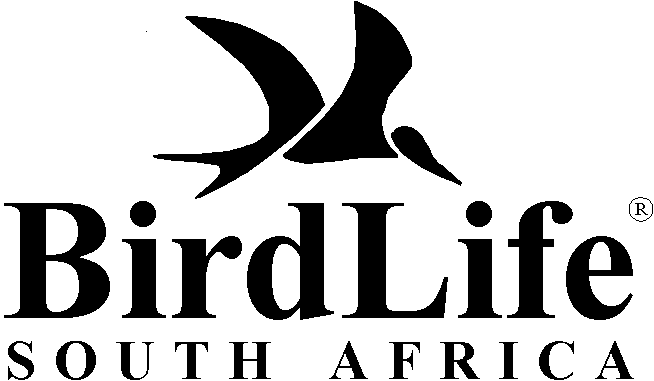 